Obrazec št. 1: PRIJAVA IZPOLNITE V ELEKTRONSKI OBLIKI na povezavi: https://www.podjetniski-portal.si/programi/podjetnice/obrazec-za-natecaj-za-podelitev-financnih-spodbudPODATKI O PRIJAVITELJU 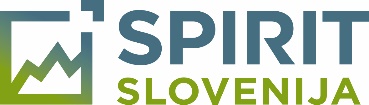 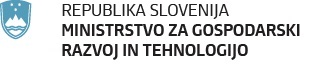 Polni naziv podjetja:Ulica in hišna številka:Poštna številka:	Pošta:E-naslov:Zakoniti zastopnik:Elektronski naslov zakonitega zastopnika:Funkcija zakonitega zastopnika:Matična številka:Davčna številka:Pravno-organizacijska oblika:Datum vpisa pri registrskem organu:Naziv in naslov banke pri kateri je odprt TRR:Številka transakcijskega računa (IBAN):	  Koda banke (SWIFT):Kontaktna oseba za poročanje in komuniciranje s SPIRIT Slovenija:Elektronski naslov kontaktne osebe:Telefonska številka kontaktne osebe:Ideja, ki jo prijavljate:Številka potrdila ABC usposabljanja:Datum potrdila ABC usposabljanja:Organizator usposabljanja/ izdajatelj potrdila:SPOT Svetovanje Osrednjeslovenska ali SPOT Svetovanje Goriška ali SPOT Svetovanje Podravje ali SPOT Svetovanje Gorenjska ali SPOT Svetovanje Savinjska. 